                           ZAŁĄCZNIK 1.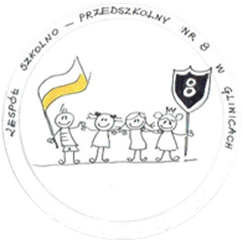 Międzyszkolny Konkurs Literacko- Plastyczny                                                                                      „Kto powiedział, że jesień jest smutna?”Kartę należy dołączyć do pracy konkursowejWyrażam zgodę na przetwarzanie moich danych osobowych przez Organizatora na potrzeby Konkursu zgodnie z ustawą o ochronie danych osobowych z dnia 29 sierpnia 1997 r. (Dz. U. nr 133 poz. 833)                                                                          …………………………………………………………podpis nauczycielDane autora pracy:Dane autora pracy:ImięNazwiskoKlasa Dane szkoły:Dane szkoły:NazwaAdresTelefon, e- mailDane nauczyciela:Dane nauczyciela:Imię Nazwiskotelefonemail